Муниципальное автономное дошкольное образовательное учреждение «Детский сад № 347» г. ПермиПрограммаКраткосрочной образовательной практики«Закладки для книг»для детей 5-7 летавтор: воспитатель МАДОУ «Детский сад № 347»г.Перми Полянских Анастасия Владимировна,г. Пермь, 2019Тематический план занятийПриложение 1. Схема оригами «Закладки – уголки»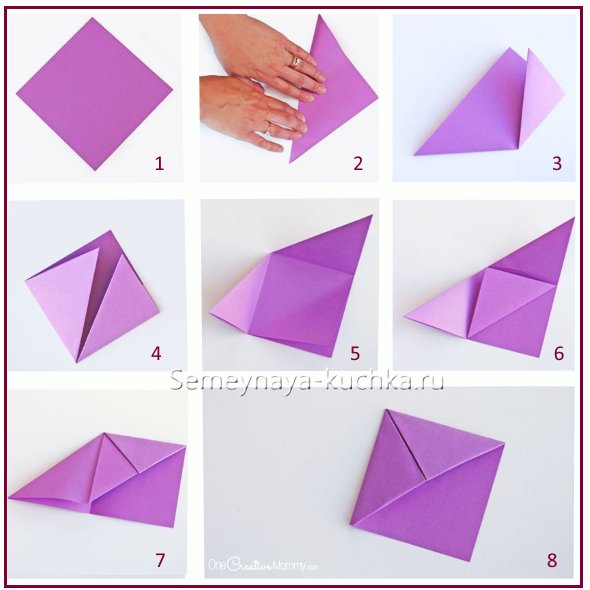 Достоверность предоставленных материалов подтверждаю. Заведующий ДОУ Н.Б. Скворцова Аннотация для родителейКнига-это главный источник знаний. С детских лет ребенок приучается любить книгу. В книге можно встретить необычных животных, побывать на разных уголках планеты. Книга друг не только взрослых, но и детей. Вы наверняка читаете с детьми книги и порой вместо закладки вы загибаете страничку, оставляете в книге листочек бумаги, а потом благополучно его теряете. В данной практике мы можем научить вашего ребенка делать оригинальные закладки - уголки для книги в технике оригами, закладки - аппликации. Тогда уж точно, когда вам нужно будет продолжить чтение, вы найдете без труда нужную страницу, к тому же закладка будет прекрасным украшением в вашей книге и памятным подарком от ребенка.Цель КОП Изготовление различных закладок для книг своими руками, в т.ч. и в технике оригами.Задачи КОПСовершенствовать умение складывать бумагу и вырезать из неё снежинку, закреплять умение аккуратно наклеивать заготовки на шаблон; закреплять умение складывать бумагу для закладки в технике оригами, закрепить умение работать ножницами, навыки вырезывания и приклеивания деталей;развивать фантазию, воображение, художественный вкус, мелкую моторику рук, развивать навыки и умения оформления поделки аппликацией;воспитывать желание создавать закладки своими руками, испытывать радость, бережно относиться к книге и закладкам, воспитывать ценностное отношение к собственному труду; прививать навыки усидчивости, аккуратности. сформировать и закрепить знания детей о книге, закладках и истории её  возникновения Количество часов (встреч)КОП3Максимальное количествоучастников10Перечень материалов иоборудования для проведенияКОПЦветной картон, бумага для ксерокса белая, розовая, голубая, ножницы. Клей (ПВА или клей – карандаш), кисточки (в зависимости от выбора вида клея), ленточки, скрепки, степлер ( по необходимости, на усмотрение педагога), карандаши цветные, фломастеры, схемы и алгоритмы складывания закладок в технике оригами, образцы закладок.Предполагаемые результаты (умения/навыки, созданный продукт)1.Дети умеют вырезать из бумаги снежинки, аккуратно наклеивают заготовки на шаблон.2.у детей развита фантазия, воображение, художественный вкус, мелкая моторика рук.3. С  желанием создают закладки своими руками, испытывают радость, удовольствие, изготавливая их.4.Сформирована любовь, бережное отношение и уважение к книге и закладкам.5. Дети следуют устным инструкциям,; создают изделия в технике оригамиСписок литературы,использованной приподготовке КОПБахметова Ю. «Оригами для детей»Сержантова Т. Б. «Оригами для всей семьи»https://aromatyschastya.ru/zagadki-pro-kniguhttps://po-ymy.ru/zagadki-pro-svinyu.htmlТемаСодержаниеПредполагаемый результат1. История возникновения закладки. Закладка со снежинками.Воспитатель: Здравствуйте, ребята! Вы сделали свой выбор, желая научиться изготавливать своими руками закладки для книг  и в первую очередь предлагаю послушать Вам загадку:В книгах я люблю лежать,Чтоб ребятам подсказать:«Где приятно мне лениться,С той начни читать страницы.»(Закладка)На нашей практике я вас научу делать закладки для книг: их вы сделаете 3. Но для начала и до изготовления первой закладки, предлагаю посмотреть презентацию «История возникновения закладки», где вы узнаете о видах закладках, и истории ее возникновения. Просмотр презентации «История возникновения закладки для книг»- Ребята, теперь можно приступить к изготовлению первой закладки, и по скольку сейчас время года – зима, актуально сделать закладку с зимней тематикой , нашу закладку мы задекорируем снежинками, так можно в дальнейшем использовать осенний (листья), летний(цветы), весенний (зеленые листочки) декор для ваших закладок.Перед вами цветной картон и всё необходимое для изготовления закладки, так же схемы изготовления, которые помогут вам при работе, но для начала вам необходимо вырезать по 3 снежинки для наших закладок , это и будет декором для закладок. (далее дети делают закладку с опорой на схему и словесное объяснение воспитателя- Вот ваша закладка готова. На основе такой закладки, изменяя декор, можно сделать огромное количество различных забавных закладок.Дети знают о истории  возникновения закладки для книг. Дети умеют вырезать из бумаги снежинки, аккуратно наклеивают заготовки на шаблон.Дети научились делать первую закладку с аппликацией из снежинок из бумаги.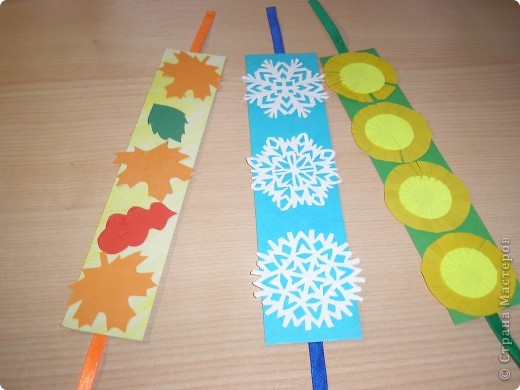 2. Закладка – уголочек «Символ года – поросёнок»(в технике оригами)Воспитатель: ребята, здравствуйте! Напоминаю, что мы с вами продолжаем учиться изготавливать своими руками закладки для книг !и предлагаю отгадать загадку, тогда вы узнаете какую закладку мы сегодня сделаем с вами.ЗагадкаОна любит в луже купаться, В водичку пятачок свой окунуть. Она любит в грязи поваляться, На солнышке погреться и заснуть. Она живет в сарае у хозяйки. Стоит корыто у нее с едой. Бока ее чисты и гладки; И все зовут ее — …(свинья)Воспитатель: теперь перед вами, ребята, ножницы, схема оригами, бумага , карандаши, всё для того, чтобы изготовить нашу «Хрюшу – закладку» Дети складывают закладку – уголок в технике оригами и по схеме приклеивают детали (пятачок, глаза, уши поросенку)-Вот ваша закладка готова.На основе такого уголочка можно сделать огромное количество различных забавных закладок.Это могут быть герои любимых сказок, или просто зверушки.С  желанием создают закладки своими руками, испытывают радость, удовольствие, изготавливая их.Дети следуют устным инструкциям,; создают изделия(закладку – уголок «хрюша») в тех нике оригами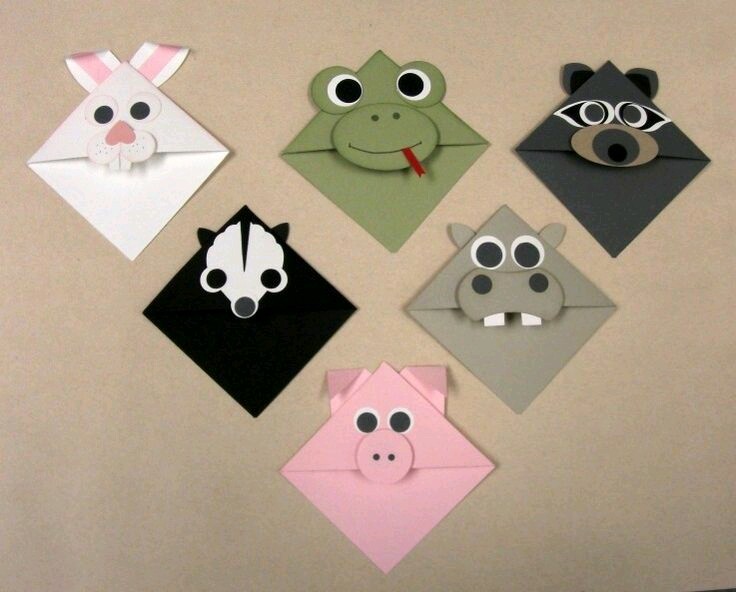 3. Закладки - подарки для мамы и папы.Воспитатель: Здравствуйте, ребята! На прошлой встрече мы свами изготовили  вторую закладку, а сегодня я вам предлагаю послушать загадку и отгадать, для кого мы сегодня будем делать закладку для книг или для чьей книги.Загадка про папу и маму:Колыбель кто вам качает,Кто вам песни напевает,Кто вам сказки говоpитИ игpyшки вам даpит?(мама)Кто не в шутку, а всерьёзНас забить научит гвоздь?Кто научит смелым быть?С велика упав, не ныть,И коленку расцарапав,Не реветь? Конечно, ...(папа)Воспитатель: конечно для книг ваших родителей я вам предлагаю сегодня изготовить необычные закладки.Перед вами часть заготовок для наших подарков – закладок, а часть вы изготовите сами. Так же пред вами схемы и образец, вам осталось определиться для кого делаете закладку и берете и подготавливаете соответствующие детали.Дети изготавливают закладки для мамы или для папы (на выбор).Воспитатель: ребята вот мы и  сделали с вами последнюю закладку – сегодня это подарок для ваших родителей. Надеюсь, что вам понравились подарки своими руками и ваши родители оценят ваши подарочки – закладки. Берегите книги! И с помощью нашей мастерской вы научились делать закладки, которые можно сделать дома для каждой вашей книги или в подарок близким и друзьям!дети поэтапно составляют композицию, наклеивают детали;С  желанием создают закладки – подарки (для мамы или – на выбор для папы) своими руками, испытывают радость, даря их.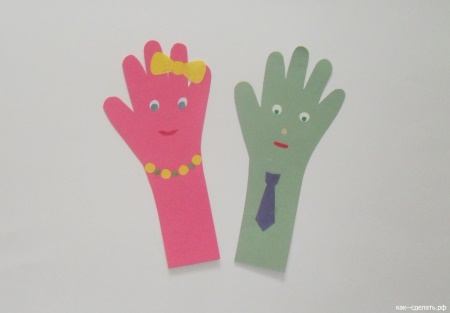 